Дата заполнения 30 ОКТЯБРЯ 2019 года_______________________________________________________________Предложения, рекомендации: ______________________________________________________________________________________________________________________________________________________________________________________________________________________________________________________________________________________________________________________________________________________________________________________________________________________________________________________________________________________________________________________________________________________________________________________________________________________________________________________________________________________________________________________________________________________________________________________________________________________________________________________________________________________________________________________________________________________________________________________________________________________________________________________________________________________________________________________________________________________________________________________________________________________________________________________________________________________________________________________________________________________________________________________________________________________________________________________________________________________________________________________________________________________________________________________________________________________________________________________________________________________________________________________________________________________________________________________________________________________________________________________ФЕДЕРАЛЬНАЯ СЛУЖБА ПО ЭКОЛОГИЧЕСКОМУ, ТЕХНОЛОГИЧЕСКОМУ И АТОМНОМУ НАДЗОРУ(РОСТЕХНАДЗОР)Забайкальское управлениеАНКЕТА«ОЦЕНКА КАЧЕСТВА ПРОВЕДЕНИЯ ПУБЛИЧНОГО ОБСУЖДЕНИЯ ПО  ТЕМЕ:  «Систематизация и анализ нарушений обязательных требований в области промышленной безопасности, выявленных на поднадзорных объектах горнорудной и угледобывающей промышленности.  Выявление причин, способствующих нарушению обязательных требований, разработка совместных мероприятий по снижению рисков их возникновения».№ппПоказательСтепень удовлетворенности качеством (0-5 баллов)1.Качество предложенных докладов по теме ПУБЛИЧНОГО ОБСУЖДЕНИЯ2.Полнота освещения интересующей информации3.Доступность информации о проведении ПУБЛИЧНЫХ ОБСУЖДЕНИЙ на официальном сайте Забайкальского управления Ростехнадзора4.Целесообразность проведения дальнейших МЕРОПРИЯТИЙ5.Средний балл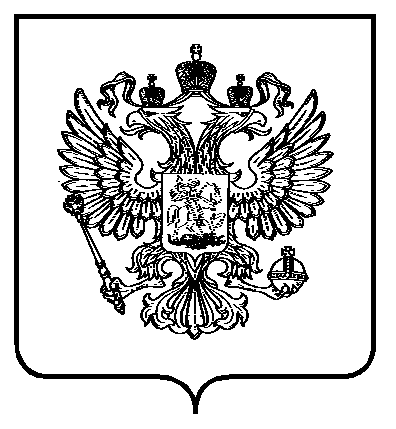 